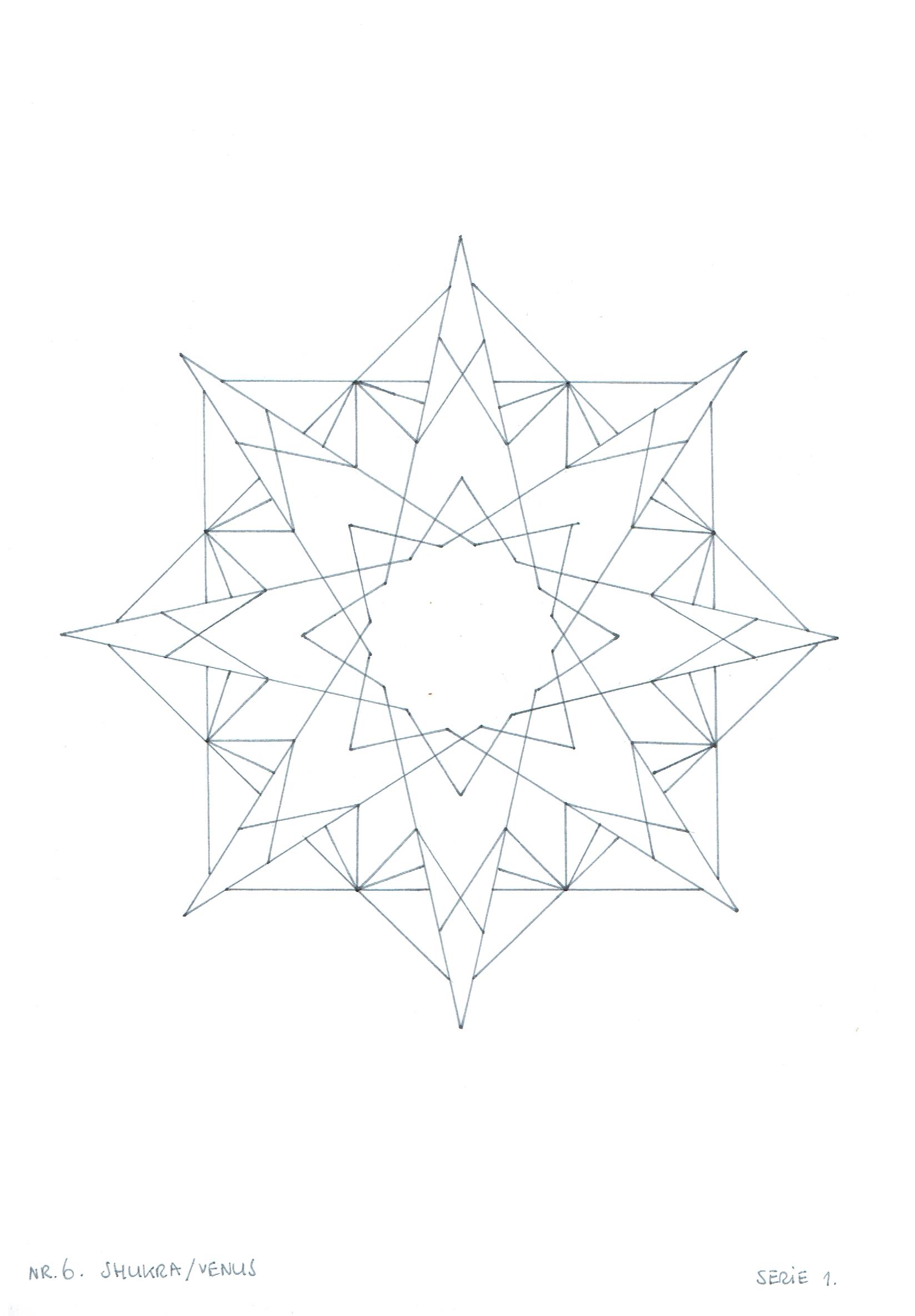 Shukra/Venus, nummer 6